First Name of Application CV No: 1652880 Whatsapp Mobile: +971504753686 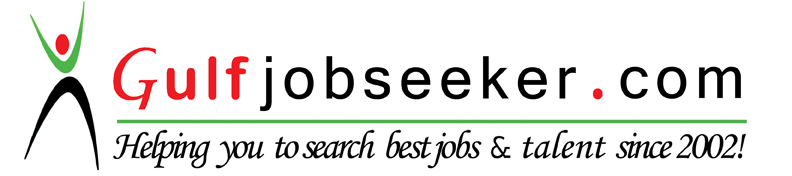 Objective To continue to work in a creative and energetic environment where my skills can be utilized and expended upon............................ Skillset Having A Good Understanding Of Virtualization Technologies I.E. Vmware InfrastructureGood Knowledge Of Standard Computer Languages. Knowledge Of Installation, Troubleshooting And Configuration Of Pcs And Software.Knowledge Of Networking (Such As TCP/IP Switches And Routers).Physically Fit & Able To Lift IT Equipment, Crawl Under Desks To Access Cabling Etc............................ Experience From March 2011MobiTising (Pvt) LtdInstalling And Configuring Computer Systems Using Different Build Technologies.Working With Windows Servers & Applications Within A Mixed OS Environment.Working Within A TCP/IP Network Environment, Including DHCP, DNS And Ethernet. In-Depth Knowledge Of Microsoft Windows Client Operating Systems, XP, Vista / Windows & Microsoft Office Up To Office 2007.Configuration And Testing Of Any New Hardware And Software.Installing And Operating Windows Desktop And Server Operating Systems............................Education Sindh Board of Education Karachi...........................Personal   Date of Birth:11-May-1988Place of Birth:KarachiNationality:PakistaniMarital Status:Single